The Venture Forestry & Landscapes 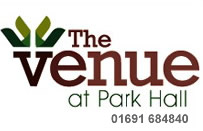 Venue Monday Night League Results    Week 15 19/11/18Pitch 1 							MOM		CompetitionBRIAN MUNICH          6	V   0	DEBBIE DOES GALLAS	N/A		 SHIELD QF 3OUT ON BALE             4	V   2	AICO MADRID			Jamie Deplacio (GK)(AM) Plate QF 2SALAH NO MAYO      1	V   6	NOW GROUP		Nick Wilcock (NG)	 SHIELD QF 4Y SEINTIAU NEWYDD  4	V   6	VENTURE FORESTRY		Ed Davies (VF)		Champ League QF 2	 SNORTING LISBON      0	V   5	HOLLY GREEN FC		Ricki Corchea (HG)	SHIELD QF 1LADS ON TOURE         1	V  3	DEPORTIVO LACK A TALENT	Callum Greybrook (DLT)	Champ League QF 1Pitch 2 							MOM		CompetitionMOVES LIKE AGGER    2	V  1	DON’T MAKE EMILE OF IT	Jord Dean (MLA)	 Plate QF 1DON’T HAVE A KALOU 4V  1	THE OLD SAINTS		Andy Wilkinson (TOS)	Venue ChampSEVILLA HAPPINESS   2	V  2	TOUCH YOUR TOES  (4V 3 Pens) Brad Stackhouse (SH)	 SHIELD QF 2CROSS FOXES              6	V  2	EINTRACT FRANKTON	Jack Hughes (CF)	Champ League QF 4DYNAMO ATHLETIC FC	0V  3	BROADLANDS FC		Liam Massey (DA)		Plate QF 4Pitch 3 (All fixtures to be played on the right hand side pitch) Time	CompetitionFREE WEEKPJANIC AT THE DISCO (BYE), CANT RUN WONT RUN (WIFC), 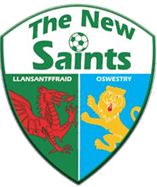 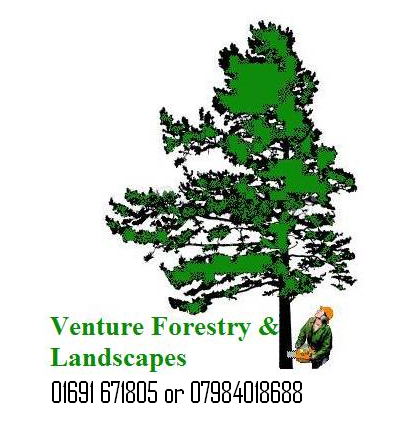  www.tnsfc.co.uk/football-leagues/mnl/@TheVenueMNLwww.facebook.com/groups/thevenuemondaynightleague